  Observa la siguiente imagen y sigue las instrucciones:Pinta el perro que está atrás de la casa.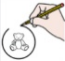 Encierra el perro que está delante de la casa.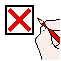 Marca con una X la mariposa que está lejos de la casa.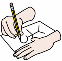 Dibuja una mariposa cerca de la casa.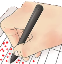 Rellena con puntitos el hueso que está al lado del plato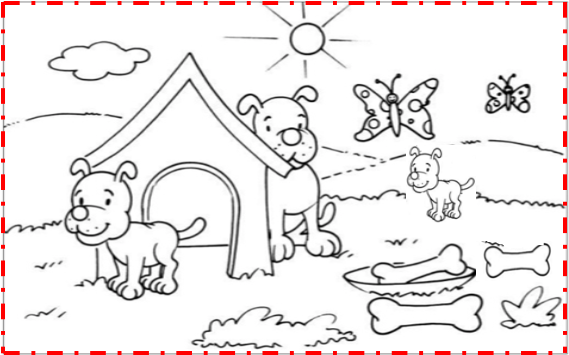 